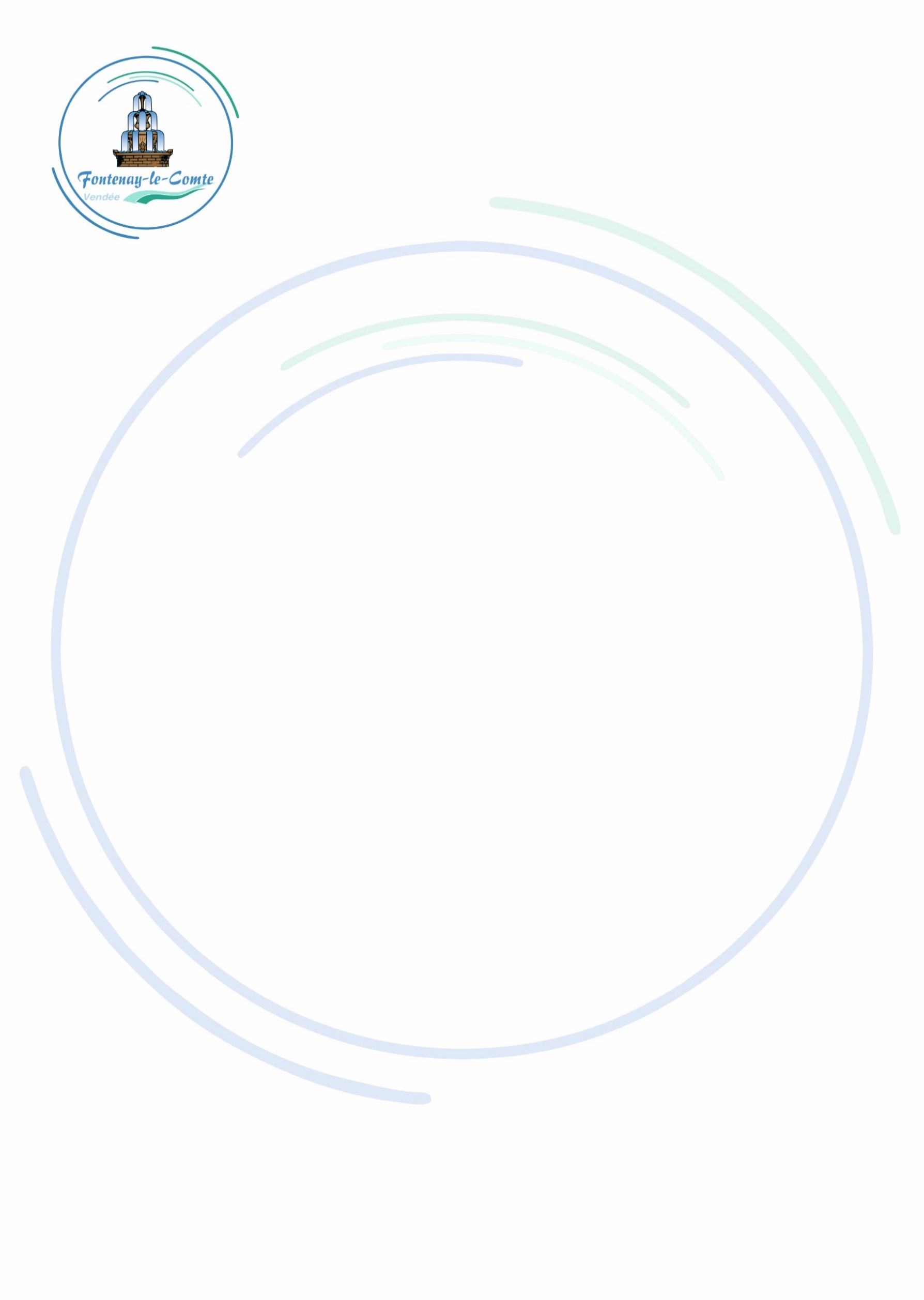 		DEMANDE DE SUBVENTION		Année 2022Associations fontenaisiennes 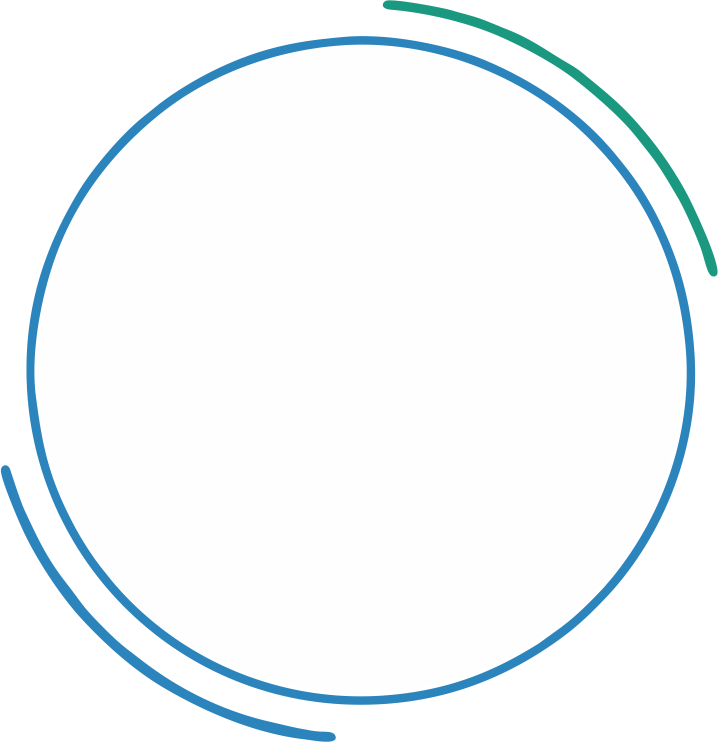 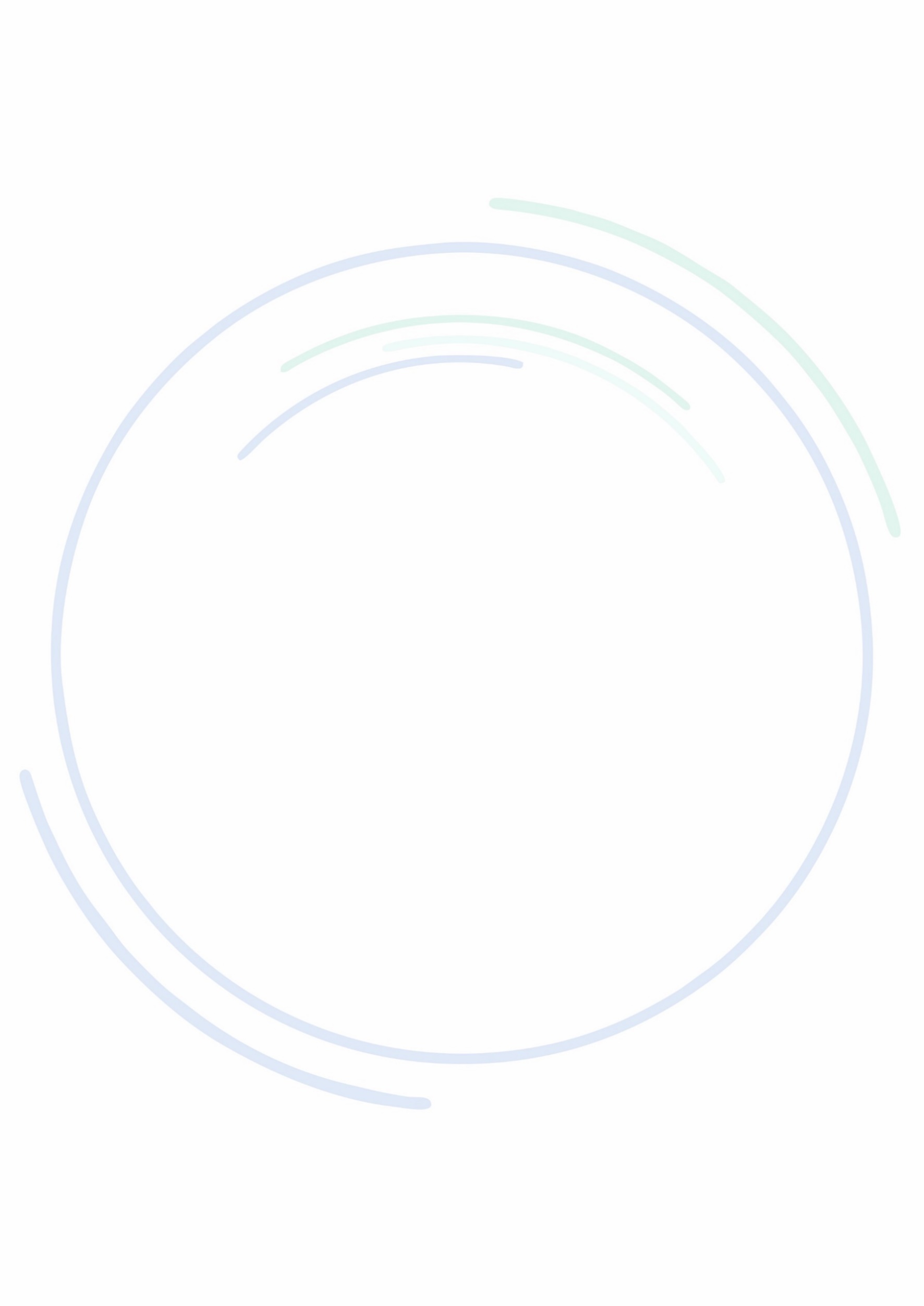 DOSSIER À RENVOYER à l’adresse mail : subventionassos@ville-fontenaylecomte.fr AVANT LE 15 octobre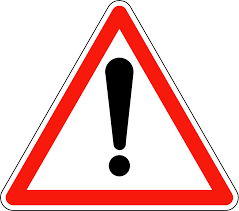  DOSSIER à compléter       composé d’un dossier word et d’un dossier excel  Informations sur votre association (Fiches 1 & 2*)     Renseignements budgétaire (Fiches 3*, 3.1* & 3.2) Renseigner le Compte d’exploitation de l’année passée.pour toute demande de subvention inférieure à 23 000 € : fournir des comptes certifiés (signés) par le Président ou le Trésorier de l’associationpour toute demande de subvention supérieure à 23 000 € ou supérieure à 50 % des recettes de l’association : fournir des comptes certifiés par un expert-comptableÀ fournir ultérieurement si les comptes 2020 ne sont pas encore approuvésVeuillez indiquer la date de clôture des comptes : …… /……… / 2020IMPORTANT : la loi n° 2000-321 du 12 avril 2000 rend obligatoire la transmission d'un compte-rendu financier à l'administration qui a versé la subvention dans les 6 mois suivant la fin de l'exercice pour lequel elle a été attribuée, y compris dans le cas où le renouvellement de la subvention n'est pas demandé Renseigner le Budget Prévisionnel de l’année à venir.  Attention : le budget doit être équilibré en recettes et dépenses et il doit mentionner les montants des subventions demandées dont celle de la Ville de Fontenay-le-Comte Projet (manifestation exceptionnelle) - 2022 (Fiche 4 & 4.1*) Veuillez remplir les 3 pages pour chaque projet Attention : le budget doit être équilibré en recettes et dépenses et il doit mentionner les montants des subventions demandées dont celle de la Ville de Fontenay-le-Comte   Les Attestations à renseigner et signer (Fiche 5) ANNEXE à compléter :  Selon votre domaine, veuillez compléter l’annexe correspondante : « Culture », « Sports », « Social » ou « Autre Domaine »  PIÉCES COMPLÉMENTAIRES à joindre à votre dossier : Seulement si 1ère demande de subvention ou changement de statut (et ou) bureau depuis la dernière demande : les statuts de votre association et la copie de déclaration en Sous-Préfecture Le dernier rapport annuel d’activité ou le compte-rendu de l’assemblée générale Les Coordonnées bancaires - veuillez cocher une des cases ci-dessous :   RIB à fournir                                Pas de changement de RIB*dossier format excel à remplir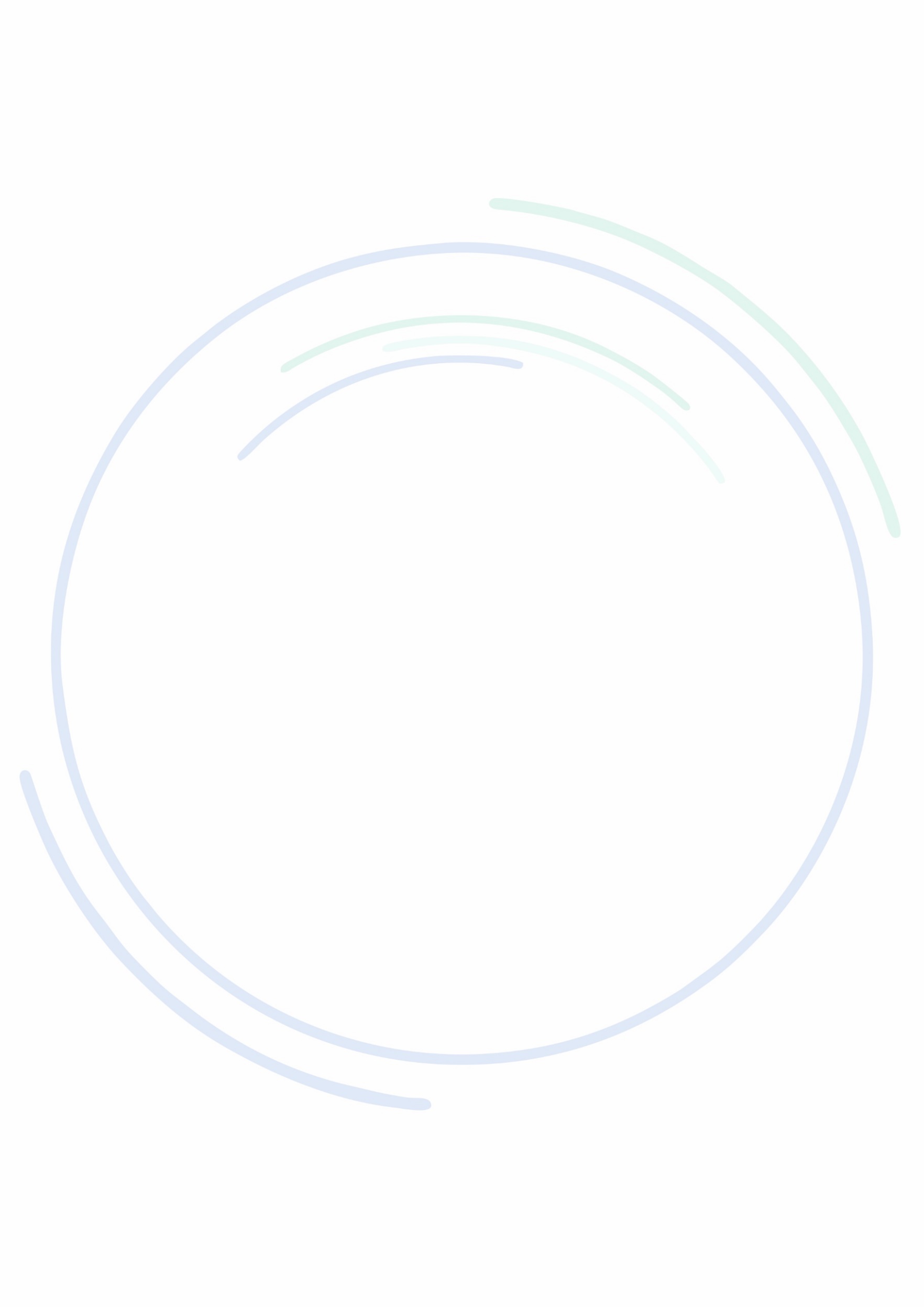 Nom de l’Association : …Déclarée en Préfecture ou Sous-Préfecture le : ........................... Publié JO le : ......................sous le n° : W	(joindre statuts et règlement intérieur à jour)Numéro SIREN : ...............................................................................................................................Numéro SIRET : ...............................................................................................................................Agrément Ministériel : .…………………………………………………………………………….Siège Social : ....................................................................................................................................Permanence : ………………………………………………………………………………………..Lieu d’activité : .................................................................................................................................Affiliation fédérale : ..........................................................................................................................Adresse pour envoi des correspondances :Président actif (NOM, Prénom) : ......................................................................................................🖂 :  🕿:   @:    	Secrétaire (NOM, Prénom) : .............................................................................................................🖂 :  🕿:   @:    Trésorier (NOM, Prénom) : ..............................................................................................................🖂 :  🕿:   @:    Personne ayant complété ce dossier (NOM, Prénom):  🖂 :  🕿:   @:      Composition du Conseil d’Administration (autres membres) :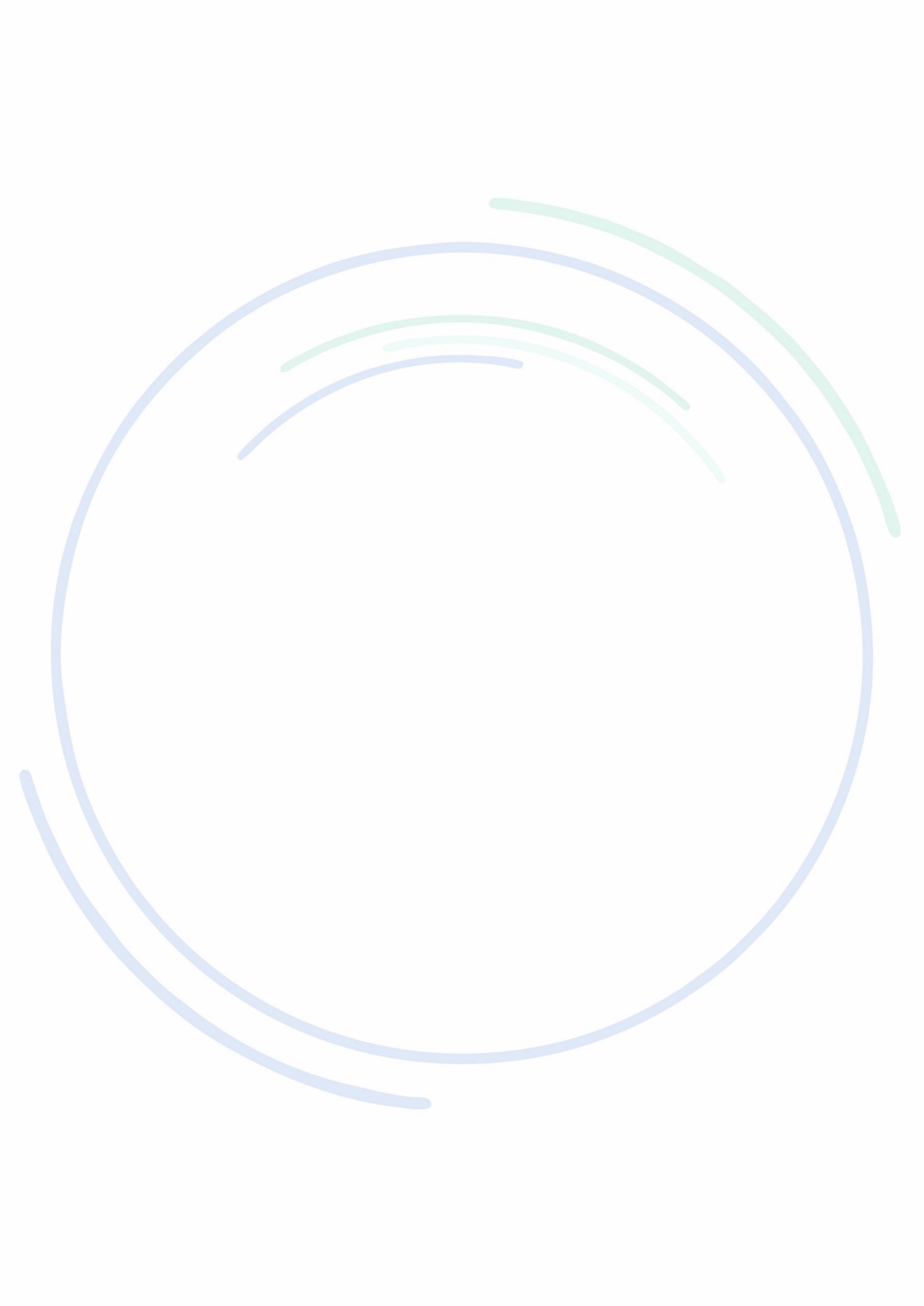 Fiche à compléter - Dossier Subvention format Excel Fiche à compléter - Dossier Subvention format Excel Fiche à compléter - Dossier Subvention format Excel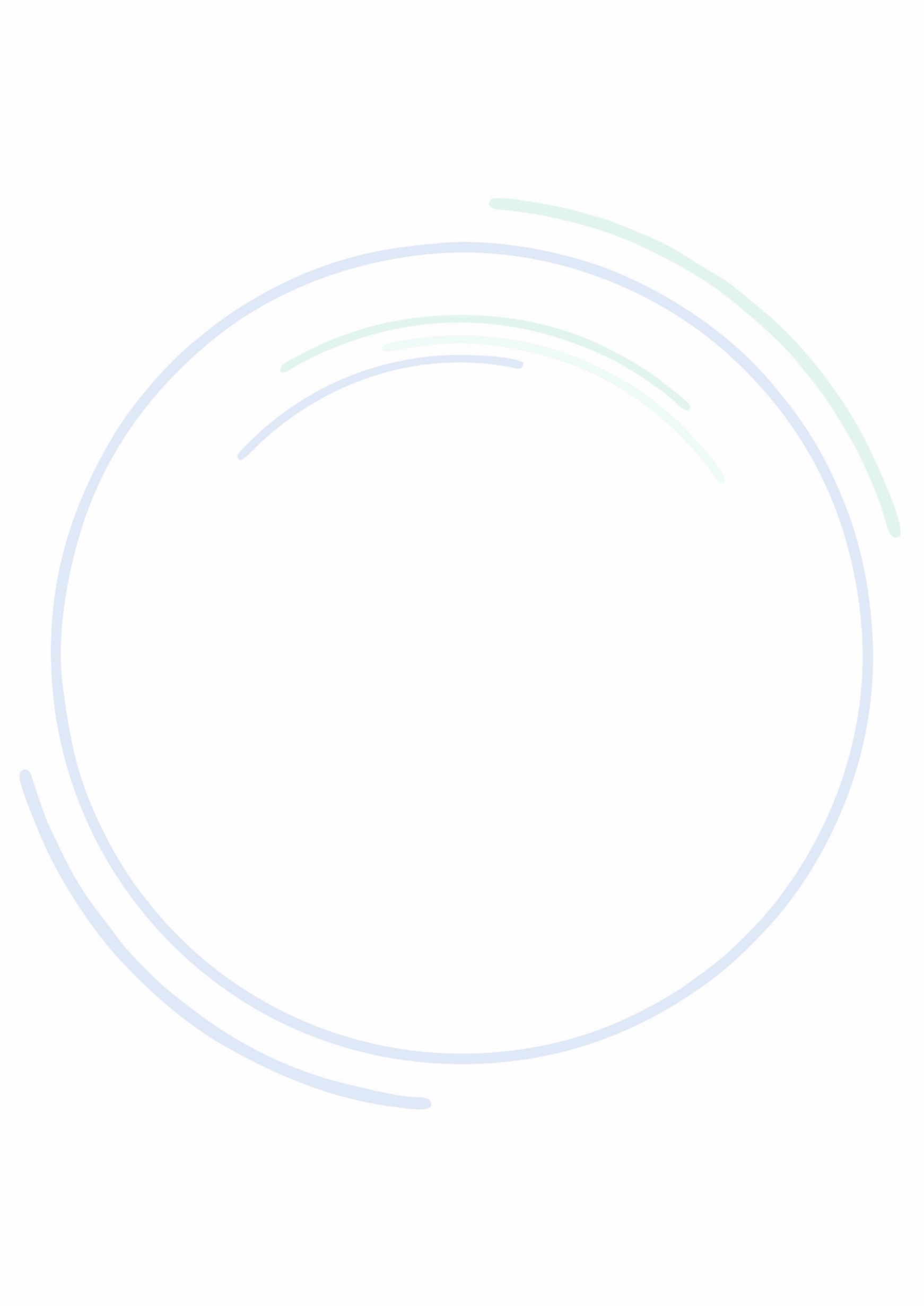               Nom de l’Association : LOCAUXL'association est-elle propriétaire ?  		  Oui		NonL'association est-elle locataire ?     	               Oui		NonSi oui, montant annuel du loyer :	 	...................................................................................................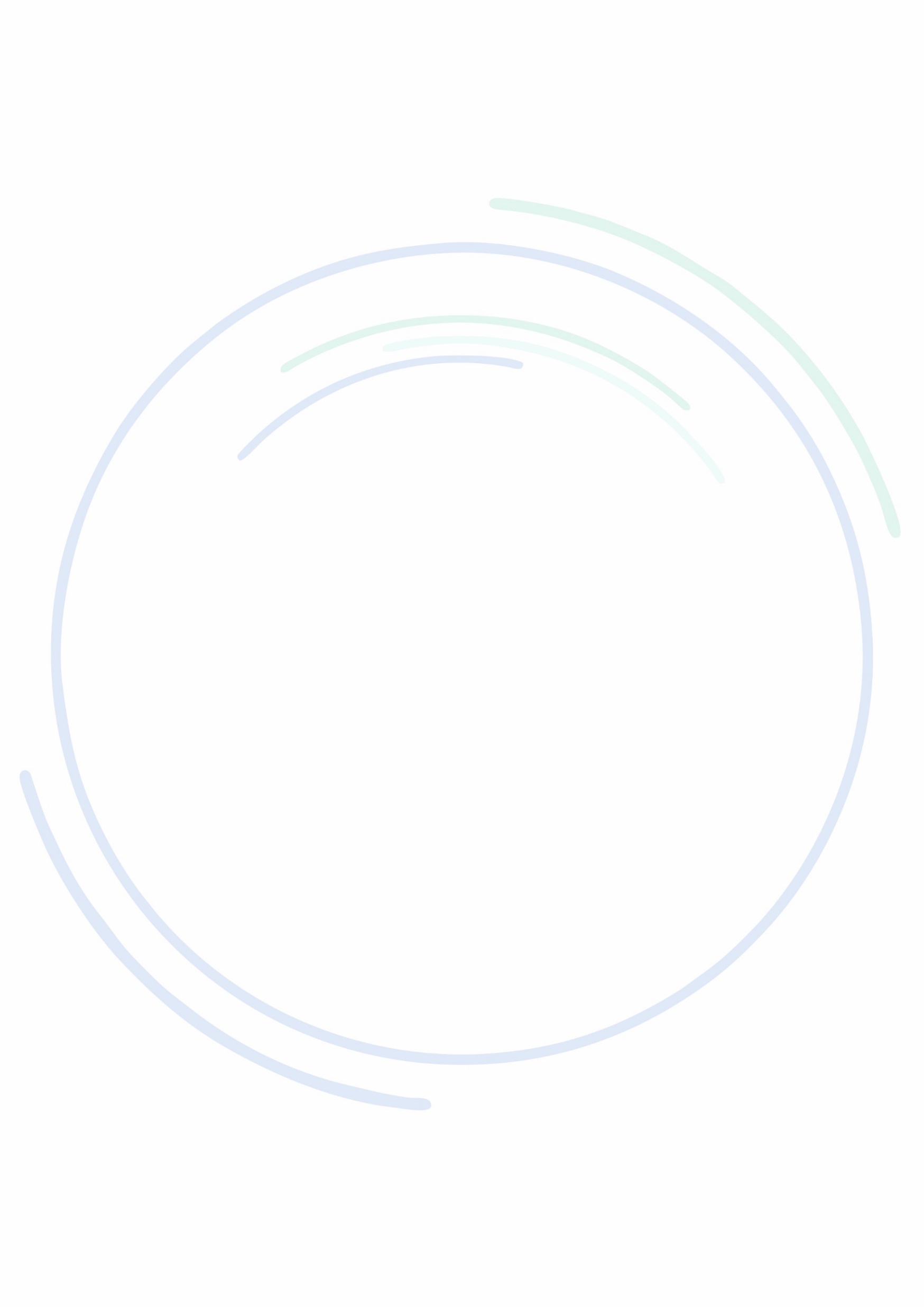  Nom de l’Association :  		Nouvelle action  		    Renouvellement d’une action   Fiche à compléter dans le Dossier Subvention format Excel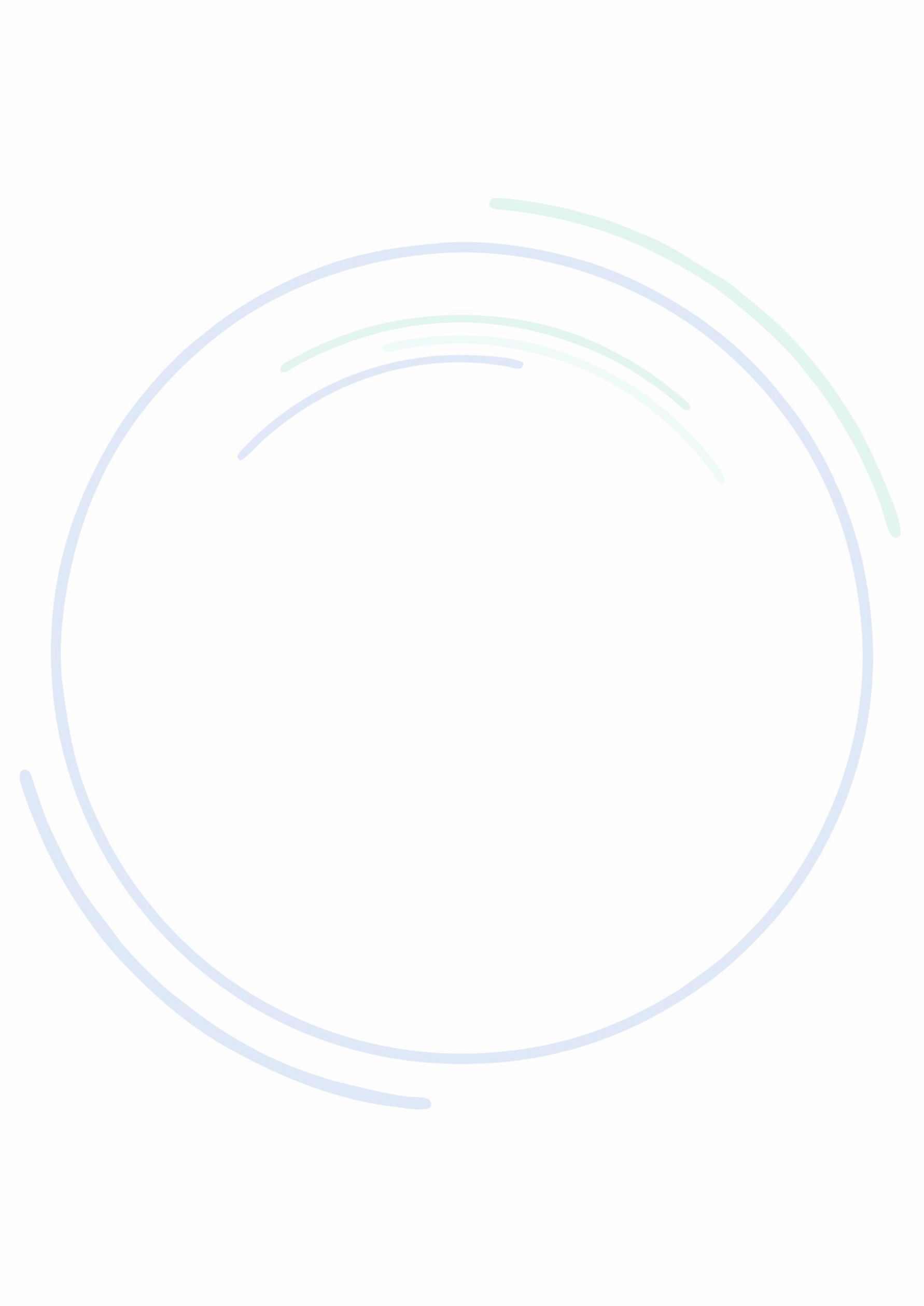  Nom de l’Association : Je soussigné(e) ………………………………………………………………..représentant statutaire ou légal de l’association, déclare :que l'association est à jour de ses obligations sociales et fiscales (déclarations et paiements) ;exactes et sincères les informations du présent formulaire, notamment relatives aux demandes de subventions déposées auprès d'autres financeurs publics ainsi que l'approbation du budget par les instances statutaires (toute fausse déclaration entraînant automatiquement la suppression de la subvention et étant passible des peines prévues aux articles 441-6 et 441-7 du code pénal) ;demander une subvention de	€ ;que cette subvention, si elle est accordée, sera versée au compte bancaire de l'association (joindre un relevé d’identité bancaire).Fait le ………………………………………………………………………………A ........................................................................................Signature :NOM-PRENOMFONCTIONADRESSETELEPHONEOUINONTypes de locaux, matériels, lieux, etc.Mise à disposition de locaux                                    Local exclusif                                      Local partagé Préciser le montant de la valorisationAnnée N-1……………………….€……………………….€Mise à disposition de matérielsPréciser le montant de la valorisation Année N-1………………………€Aides indirectes – Subventions VillePréciser le montant Année N-1……………………….€Autres prises en charge par la Collectivité ……………………...€